University of Glasgow School of Education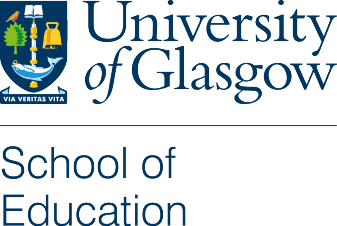 Postdoctoral Scholars and Visiting Academics Application FormPlease ensure sections 1 and 2 of this form are fully completed before emailing it to the Academic Visitors inbox: education-academic-visitors@glasgow.ac.uk  PLEASE NOTE: A bench fee of £5,000 (Pro-Rata) normally applies.1. Visitor detailsPlease give details of any funding you have or are likely to secure:2. Mentor details   Note: This section should be completed and signed by a contact within the School of Education who supports this academic visit and has agreed to act as Mentor.Please outline (200 words max) why you support this application and what benefits it is likely to bring to the School. Your signature confirms that you will support the visitor through regular consultations and will liaise with the School as necessary to support their visit.3. Visit ApprovalNote: this section should be completed by the RTG Office, the Head of School, and the Director of Research.Bench fee applicable:  Yes     No    Forename(s):Surname(s):Title:Email address:Name of home institution:Name of home institution:Institution address:Institution address:Position held in institution:Position held in institution:Proposed start date of visit:Proposed end date of visit:Research topic: Signature:Date:Full name of mentor:Signature:Date:HoS signature:Date:DoR signature:Date: